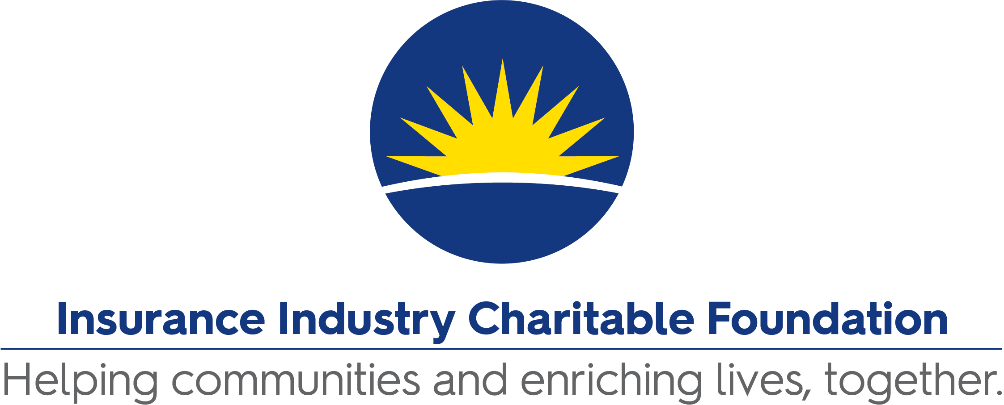 Northeast Division2021 Local Grant ApplicationALL IICF GRANTEES MUST BE PUBLIC CHARITIES WITH 501(c)(3) STATUS – PLEASE ATTACH YOUR IRS DETERMINATION LETTER TO THE APPLICATIONGrant proposals are due no later than 5:00PM Friday, May 28, 2021.Please send all documents electronically: IRS Letter, Application, Part B/Additional Pages. Please DO NOT send paper copies.Please include your organization’s name or acronym in the name of each electronic document that you send (Example: IICF-APPLICATION, IICF-IRSletter, etc.).Please name your documents consistently.IF YOU NEED MORE SPACE THAN IS PROVIDED ON THE FORM, YOU MAY SEND AN ADDITIONAL PAGE WITH YOUR APPLICATION. PLEASE LABEL IT: Your organization name or acronym – Part BPlease send application and supporting documentation to: Lauren Pincus, Associate Director, Insurance Industry Charitable Foundation, Northeast Division: Email: lpincus@iicf.com Phone: (973) 879-5497______________________________________________________________________The IICF Northeast Division Local Grants Committee takes their responsibilities seriously and has a rigorous review process for their grant selection. Submission of this application does not, in any way, guarantee that an applicant will receive funding.______________________________________________________________________The IICF Northeast Division will award up to ten grants of $2,500 in the New York Tri-State in 2021. State and regional companies, local insurance organizations, agents, and brokers are encouraged to sponsor their favorite charities for these grants.  Guidelines for applying:An insurance industry sponsor is required for each applicantAll charities must be 501(c)(3) public charities, and their public charity status must be confirmed by their IRS determination letterGrants cannot be given to religious or political organizations or scholarships specific to the insurance industry  All charities must serve in New York, New Jersey, or ConnecticutAll grant prospects must complete the 2021 application and submit all documentation by May 28, 2021Grant funding will be awarded in Q3 2021Priority will be given to new applications with budget revenues below $2MGrant recipients may receive grants for a maximum of three consecutive years.  After receiving three consecutive grants, the grantee will be ineligible to apply for a grant for one year.  SPONSOR INFORMATIONThis section should be filled out by the sponsoring independent insurance agent or broker. Sponsoring Insurance Company NameSponsoring Individual NameSponsoring Individual Contact Details (phone and email)NONPROFIT APPLICANT INFORMATIONThis section should be filled out by the nonprofit organization seeking funding from IICF.Applicant/Nonprofit NameNonprofit FEINNonprofit Primary Contact (name and title)Nonprofit AddressNonprofit Primary Contact Details (direct phone number and email)Mission of the OrganizationDescription of Proposed ProjectImpact of Covid-19 on Project – Financial / Outreach / Resources Needed?If Awarded, How Will the Grant be Acknowledged and Recognized? Financial Summary from most recent 990**Please use line 4e in part three: total program service expenses and in part one, line 18: total expenses for the current year to complete this section.Total revenue:   	___Total expenses:  __ 	Total program expenses: 	** from 990 Statement of Functional ExpensesRatio of program expenses to total expenses: 	%Do you receive government funding? 	If yes, what percentage of your revenue is government funding? 	%How does the current revenue compare to the previous year (up/down by $?)